ВведениеОдним из новых перспективных направлений обработки радиосигналов является цифровая фильтрация. В ее основе лежит преобразование аналоговых сигналов в последовательность чисел и обработка этой последовательности в цифровых вычислительных устройствах. Применение в радиоэлектронике цифровой фильтрации открывает дополнительные возможности при обработке сигналов. В частности, могут быть реализованы сложные алгоритмы фильтрации, которые аналоговыми методами в ряде случаев вообще не удается осуществить. С другой стороны, возможен синтез в цифровой форме аналогов известных радиотехнических устройств различного функционального назначения, а именно фильтров, преобразователей частоты, детекторов и т. п.В данной работе выполнен спектральный анализ аналогового сигнала и также анализ линейной цепи. Определены её частотные и временный характеристики, рассчитана и построена реакция на воздействие аналогового сигнала.Спектральный анализ аналогового сигналаИсходные данныеШифр варианта:Графическая модель аналогового сигнала показана на рисунке 1.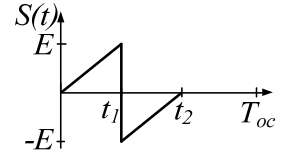 Рисунок 1 – Графическая модель аналогового сигналаВременные параметры аналогового сигнала:  мкс,  мкс,   мкс.Циклическая частота сигнала:	  рад/сРазложение сигнала на типовые составляющиеРазложение на типовые составляющие выполняется с использованием единичной функции включения:	, ,  Графическое представление типовых составляющих и их суммы показано на рисунке 2.Рисунок 2 – Типовые составляющие и их суммаОпределение спектральной плотности аналогового сигналаК типовым функциям применяется прямое преобразование Лапласа:	, ,  Спектральная плотность аналогового сигнала:Спектральная плотность является комплексной величиной. Её модуль представляет собой АЧХ сигнала, а аргумент – ФЧХ сигнала.Построение частотных характеристика аналогового сигналаГрафик АЧХ сигнала показан на рисунке 3.Рисунок 3 – АЧХ аналогового сигналаНахождение коэффициентов комплексного ряда ФурьеКоэффициенты комплексного ряда Фурье определяются путём дискретизации спектральной плотности и представлены выражением:Спектр коэффициентов комплексного ряда Фурье показан на рисунке 4, а спектр фаз коэффициентов Фурье – на рисунке 5.Рисунок 4 – Спектр коэффициентов ряда ФурьеРисунок 5 – Спектр коэффициентов ряда ФурьеМаксимальной энергией обладает первая гармоника (постоянная составляющая отсутствует), по ней определяется пороговый критерий.Определение ширины спектра сигналаДля определения ширины спектра сигнала необходимо задаться пороговым критерием. Как указано при определении спектра, пороговый критерий определяется на основании величины первой гармоники и составляет 0,1 от неё. Спектр с указанным пороговым критерием показан на рисунке 6.Рисунок 6 – Определение ширины спектра по пороговому значениюПо рисунку видно, что коэффициент с номером 9 – последний, превышающий по амплитуде пороговое значение. Следовательно, для достаточно точного восстановления сигнала его спектр можно ограничить верхней частотой .Восстановление сигнала усечённым рядом ФурьеВосстановление сигнала выполняется по следующей формуле:Временная диаграмма восстановленного сигнала показана на рисунке 7.Рисунок 7 – Восстановленный сигналПо рисунку 7 видно, что форма восстановленного сигнала близка к форме исходного аналогового сигнала. Пульсации восстановленного сигнала объясняются ограничением спектра.Анализ линейной электрической цепиИсходные данныеСхема цепи показана на рисунке 8.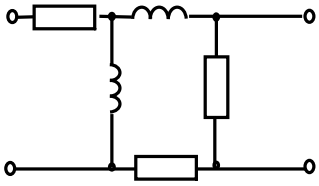 Рисунок 8 – Схема цепиЭлементы цепи связаны выражением:	 или  Нахождение передаточной функцииОператорная передаточная функция цепи определяется следующим выражением:Построение частотных характеристик цепиКомплексная передаточная функция:АЧХ цепи:График АЧХ цепи показан на рисунке 9.Рисунок 9 – АЧХ цепи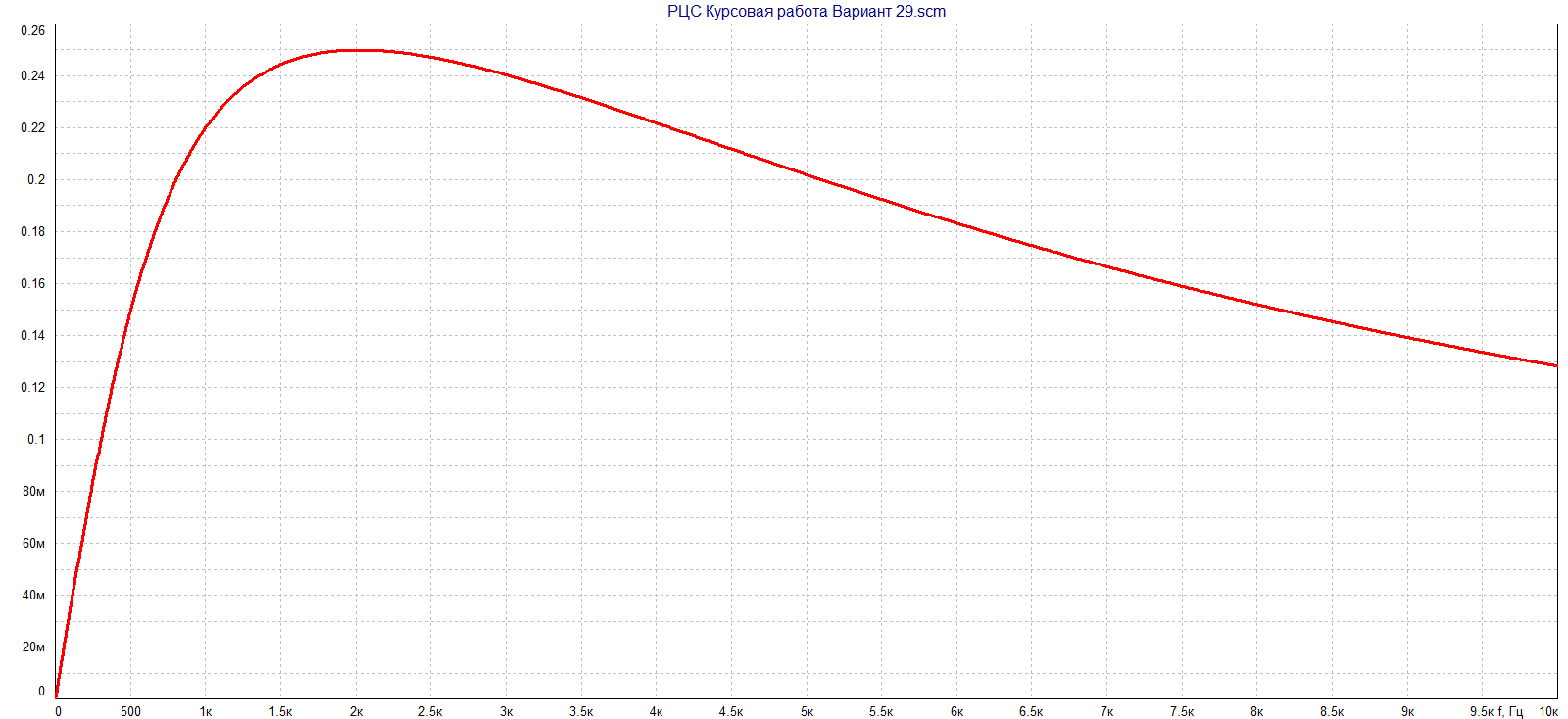 По графику определяются нижняя и верхняячастоты среза цепи:  Гц и  кГц. Ширина полосы пропускания – 6,2 кГц.Временные характеристики цепиПереходная и импульсная характеристики цепи определяются с помощью обратного преобразования Лапласа в соответствии со следующими выражениями:	 и Временные характеристики показаны на рисунках 10 и 11.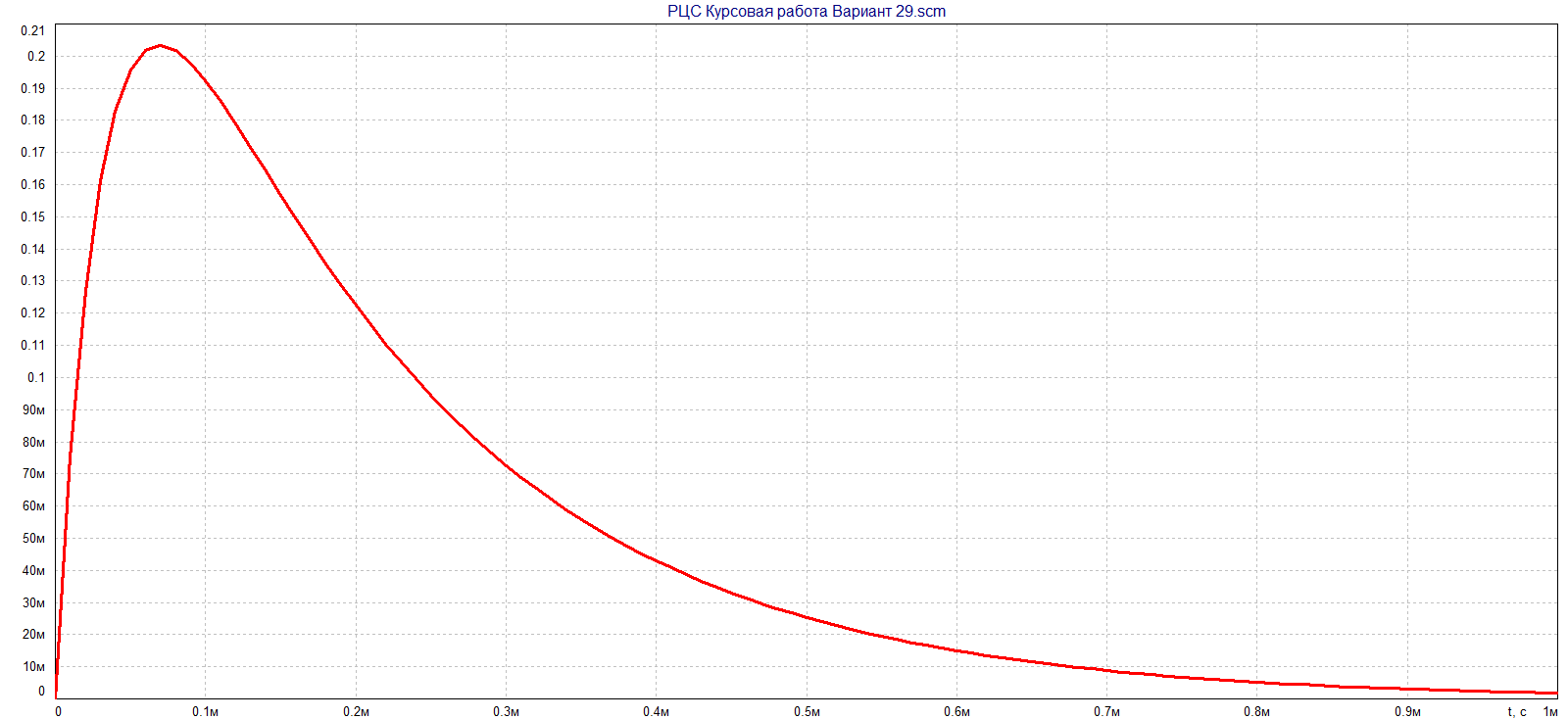 Рисунок 10 – Переходная характеристика цепи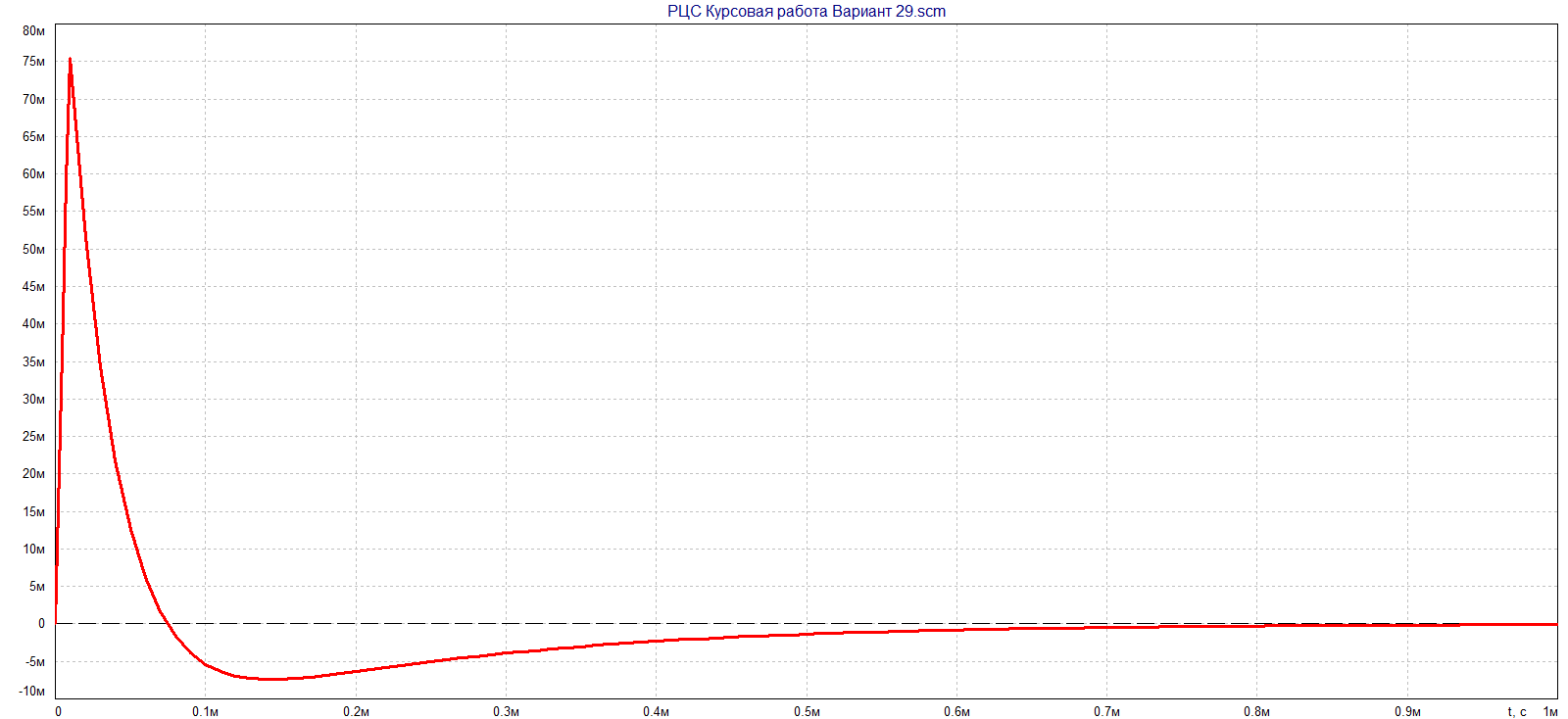 Рисунок 11 – Импульсная характеристика цепиОтклик цепи на заданный сигналОтклик цепи на аналоговый сигнал определяется как сумма от кликов на типовые сигналы:Вид отклика цепи на заданный аналоговый сигнал показан на рисунке 12.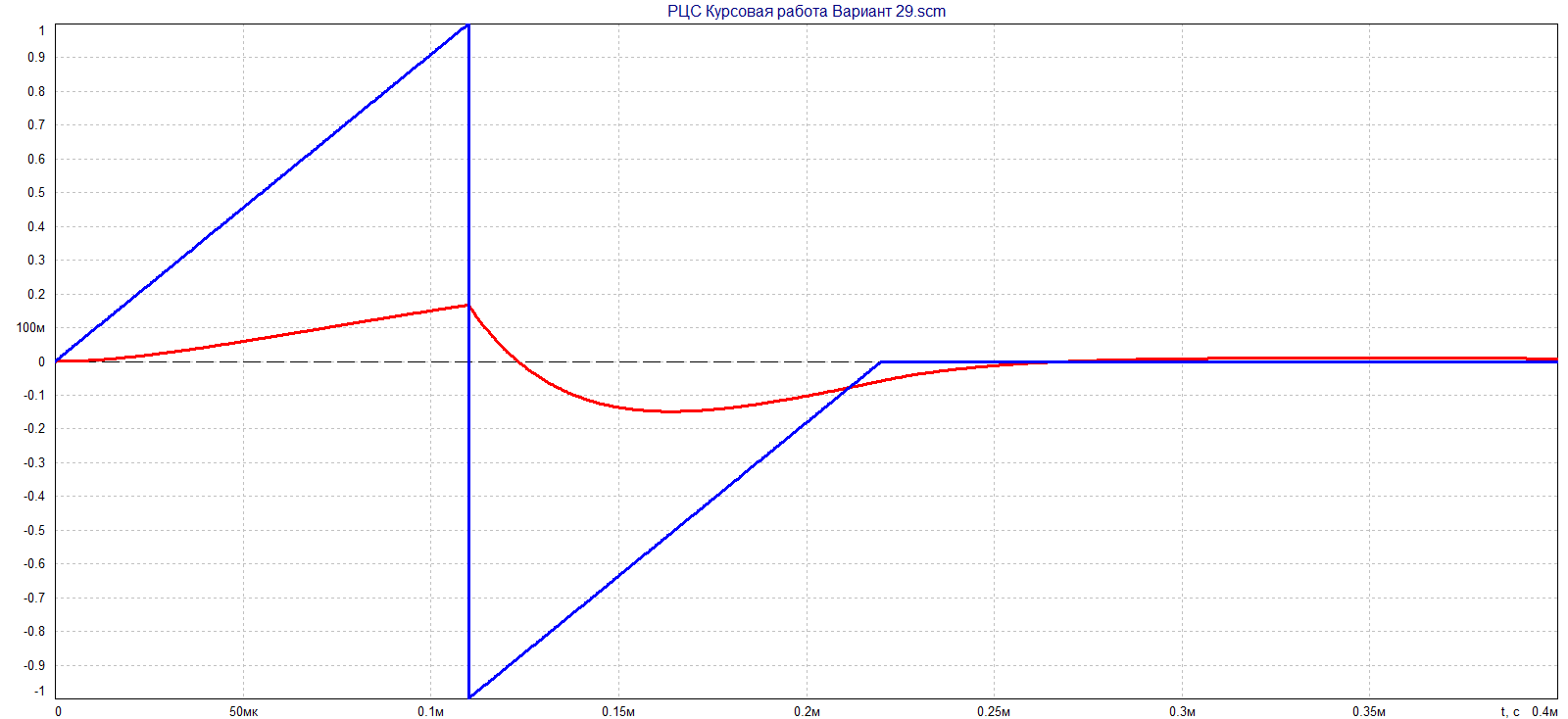 Рисунок 12 – Импульсная характеристика цепиЛитератураКаратаева Н.А. Радиотехнические цепи и сигналы. Ч. 2: Дискретная обработка сигналов и цифровая фильтрация. Учебное пособие. Томск: ФДО, ТУСУР, 2018. – 237 с.Каратаева Н.А. Радиотехнические цепи и сигналы. Дискретная обработка сигналов и цифровая фильтрация. Указания к курсовому проекту. Томск: ФДО, ТУСУР, 2018. – 79 с.Баскаков С.И. Радиотехнические цепи и сигналы: учебник для вузов. – М.: Высшая школа, 1983. — 536 с.